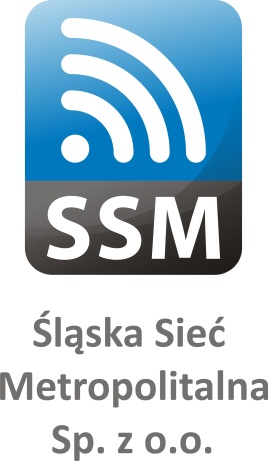 Opis Przedmiotu ZamówieniaRoczny przegląd Przeciwpożarowy wszystkich urządzeń na obiekcie Gliwice Centrum Przesiadkowe, należących do Śląskiej Sieci Metropolitalnej Sp. z o.o. w Gliwicach.Śląska Sieć Metropolitalna Sp. z o.o. zwraca się z prośbąo przedstawienie oferty cenowej na:Roczny przegląd Przeciwpożarowy wszystkich urządzeń na obiekcie Gliwice Centrum Przesiadkowe, obiektu należącego do Śląskiej Sieci Metropolitalnej Sp. z o.o. w Gliwicach.I. ZAMAWIAJĄCYŚląska Sieć Metropolitalna Sp. z o.o.ul. Bojkowska 37P, 44-100 GliwiceNIP: 6312578261, REGON: 241069249
Sąd Rejonowy w Gliwicach KRS: 0000322774II. OPIS PRZEDMIOTU Przedmiotem zapytania jest: Kompleksowy roczny przegląd przeciwpożarowy obiektu – Centrum Przesiadkowe Gliwice, 44-100 Gliwice, ul. Składowa, ul. Toszecka, ul. Tarnogórska, ul. Udzieli, ul. Kolberga, należących do Śląskiej Sieci Metropolitalnej Sp. z o.o. w Gliwicach.Wykonawca przyjmuje do realizacji wykonanie rocznego przeglądu przeciwpożarowego zgodnie z obowiązującymi przepisami prawa i normami oraz sporządzenie dokumentacji po przeglądowej dla urządzeń i systemów ochrony przeciwpożarowej. Termin wykonania zadania  01.06.2024.-30.06.2024r.Lista urządzeń:III. OPIS PRZYGOTOWANIA OFERTY-Oferty składane są za pomocą formularza aktywnego na platformie zakupowej.- Oferty złożone po terminie nie będą rozpatrywane.IV. DODATKOWE INFORMACJE Dodatkowych informacji można uzyskać pod numerem telefonu 609 727 868 oraz adresem email: a.durlej@ssm.silesia.plZłożenie oferty wstępnej nie stanowi zobowiązania po stronie pytającego ani nie stwarza jakichkolwiek roszczeń ze strony oferenta względem pytającego bądź jego następców prawnych.LP.Urządzenie:Ilość sztuk1.przegląd roczny podręcznego sprzętu gaśniczego342.przegląd roczny z pomiarem wydajności hydrantów wewnętrznych DN25 i DN33 (Hydranty w ścianach budynek + tunel)(Hydranty w ścianach budynek + tunel: 8 szt.),3.przegląd roczny z pomiarem wydajności hydrantów zewnętrznych DN 80( Hydranty zewnętrzne (11 szt. - stojące: 8 szt. w nawierzchni: 3 szt.)4.przegląd roczny systemu sygnalizacji pożaru POLON-ALFA IGNIS 2040 (Centrala ppoż. główna + 2 centrale pomocnicze POLON-ALFA IGNIS 2040)5.przegląd roczny pompowni pożarowej (2 pompy + Jokey wraz ze zbiornikiem)6.kontrolę przeciwpożarowych wyłączników prądu 3szt. (PWP)7.przegląd przycisków ręcznych ostrzegaczy pożarowych (ROP),8.kontrolę oświetlenia awaryjno-ewakuacyjnego9.kontrolę drzwi przeciwpożarowych 1910.czujki dymowe166